Mateřská škola Pitkovice, příspěvková organizace, Praha 10, Hlívová 303/4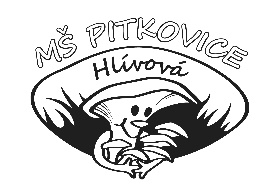 Hlívová 304/4, 104 00 Praha 10 – Pitkovice, IČO: 05282446, tel.222767973ŽÁDOST O UVOLNĚNÍ ŽÁKA ZE ŠKOLY (NAD DVA DNY)Zákonný zástupce dítětePříjmení, jméno, titul:Bydliště:__________________________________________________________________________________Žádám o uvolnění z vyučování pro dítěPříjmení, jméno:                                                                          třída:Datum narození:Bydliště:od (datum):                                                                do (datum):z důvodu:*V Praze dne:                                                                  ……………………………………………………………………………                                                                                                               podpis zákonných zástupců dítěte___________________________________________________________________________________________Souhlas třídního učiteleSouhlasím s uvolněním žáka v termínu uvedeném výše:   ** ANO                                   NEDůvod (v případě nesouhlasu):V Praze dne:                                                                   ……………………………………………………………………………….                                                                                                                 podpis třídního učitele a ředitele školy*Pozn.pro rodiče: Žádost dávejte prosím minimálně týden před termínem uvolnění.** Nehodící se škrtněte__________________________________________________________________________________Vyjádření ředitele školySouhlasím/nesouhlasím s uvolněnímV termínuDůvod (v případě nesouhlasu):V Praze dne:                                                               …………………………………………………………………………………                                                                                                                            podpis ředitele školy